LIFESPAN Representative Bulletin Notes, January 2024																																										Jan 6,7		Right to Life-LIFESPAN    Medical Society and Euthanasia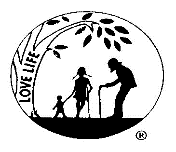 At their November meeting, the AMA retained their policy opposing euthanasia, stating, “Euthanasia is fundamentally incompatible with the physician’s role as healer, would be difficult or impossible to control, and would pose serious societal risks.”  For more information, please call the LIFESPAN office, 248-816-1546																																										Jan. 13,14	Right to Life-LIFESPAN	Words Have MeaningIn his book Through the Looking Glass Louis Carroll has Humpty Dumpty saying, “When I use a word it means just what I choose it to mean.” That sentiment is certainly made clear today when we hear words like “reproductive health care.” Users of that euphemism hope you will think that it means a good and positive medical procedure.  There is nothing good or positive about medical care whose goal is destroying the life of an unborn baby.  For more information, please call the LIFESPAN office, 248-816-1546.																																										Jan. 20. 21	Right to Life-LIFESPAN	Washington DC BusesLIFESPAN is continuing our long tradition of offering a bus trip to Washington DC on the anniversary of Roe v Wade.  The Roe v Wade decision is no longer valid, but the Dobbs decision that has replaced it seems to have opened the door to more permissive abortion options, especially here in Michigan.  Our young people are on their way to Washington DC to let the world know whether it is Roe or Dobbs, destroying the lives of unborn children must stop.  For more information, please call the LIFESPAN office, 248-816-1546.																																										Jan. 27, 28	Right to Life-LIFESPAN	Tax Dollar SpendingThe current administration in Washington has proposed a federal rule change that would prevent pro-life pregnancy resource centers from receiving federal tax dollars under the Temporary Assistance for Need Families (TANF) program.  At the same time, the Government Accountability Office (GAO) reported that the federal government has sent nearly, 
$2,000,000,000 (that is two billion) in taxpayer funding to fund abortion facilities in the U.S and abroad.  Your tax dollars are at work. For more information, please call the LIFESPAN office, 248-816-1546.